Prof. dr hab. inż. Romuald SzymkiewiczW trakcie pracy w Politechnice Gdańskiej (1972 – 2021) w roku 1977 doktoryzował się, w 1986 habilitował zaś tytuł profesora otrzymał w roku 1998. Pełnił funkcje prodziekana ds. nauki Wydziału Hydrotechniki, dziekana Wydziału Inżynierii Środowiska, prorektora ds. organizacji i rozwoju Politechniki Gdańskiej, kierownika Katedry Hydrauliki i Hydrologii. Autor  ponad 100 publikacji na temat hydrologii, hydromechaniki, hydrauliki, modelowania matematycznego oraz metod numerycznych, wydanych w kraju i za granicą, w tym 12 książek i monografii. Promotor 8 doktorów, recenzent wielu prac doktorskich, rozpraw habilitacyjnych, wniosków o tytuł profesora. Jest przewodniczącym Rady Naukowej Instytutu Budownictwa Wodnego PAN w Gdańsku oraz członkiem Rady Naukowej Instytutu Geofizyki PAN w Warszawie. Odznaczony Medalem Komisji Edukacji Narodowej, Krzyżem Kawalerskim Orderu Odrodzenia Polski oraz Krzyżem Oficerskim Orderu Odrodzenia Polski. Od 01.10.2021 jest emerytowanym profesorem PG. 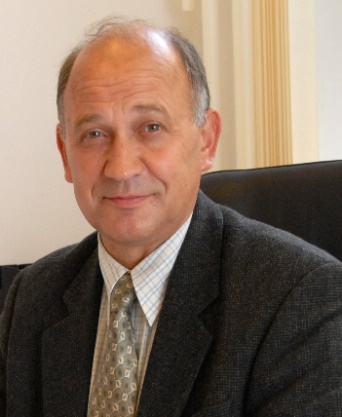 